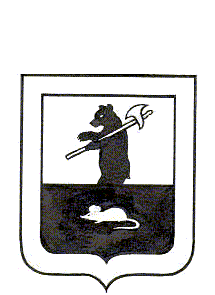 АДМИНИСТРАЦИЯ ГОРОДСКОГО ПОСЕЛЕНИЯ МЫШКИНПОСТАНОВЛЕНИЕг.МышкинПРОЕКТ00.00.2016									   № 00Об утверждении Порядка осуществления муниципального земельного контроля на территории городского поселения МышкинВ соответствии с Конституцией Российской Федерации, Земельным кодексом Российской Федерации, Федеральным законом от 06.10.2003 N 131-ФЗ «Об общих принципах организации местного самоуправления в Российской Федерации», Федеральным законом от 26.12.2008 N 294-ФЗ «О защите прав юридических лиц и индивидуальных предпринимателей при осуществлении государственного контроля (надзора) и муниципального контроля»,  Уставом городского поселения Мышкин Мышкинского муниципального  района Ярославской области,ПОСТАНОВЛЯЕТ:1.Утвердить Порядок осуществления  муниципального земельного контроля на территории городского поселения Мышкин (Приложение №1).2.Признать утратившим силу постановление Администрации городского поселения Мышкин от 26.05.2015 №92 «Об утверждении Порядка осуществления  муниципального земельного контроля на территории городского поселения Мышкин».3. Опубликовать настоящее постановление в газете «Волжские зори» и разместить на официальном сайте Администрации городского поселения Мышкин в сети Интернет.4.Контроль за исполнением настоящего постановления оставляю за собой.5.Постановление вступает в силу с момента его официального опубликования.Глава городскогопоселения  Мышкин                                         					Е.В.Петров  Приложение №1  к постановлению Администрации городского поселения Мышкинот   00.00. 2016 г № 00                      Порядок осуществления  муниципального земельного контроля на территории городского поселения Мышкин1. Порядок осуществления муниципального земельного контроля на территории городского поселения Мышкин (далее - Порядок) разработано в соответствии с Конституцией Российской Федерации, Земельным кодексом Российской Федерации, Федеральным законом от 06.10.2003 N 131-ФЗ «Об общих принципах организации местного самоуправления в Российской Федерации», Федеральным законом от 26.12.2008 N 294-ФЗ «О защите прав юридических лиц и индивидуальных предпринимателей при осуществлении государственного контроля (надзора) и муниципального контроля»,  Постановлением Правительства Ярославской области от 18.02.2015 N 150-п «О Порядке осуществления муниципального земельного контроля на территории Ярославской области», Уставом городского поселения Мышкин Мышкинского муниципального района Ярославской области.2. Мероприятия по муниципальному земельному контролю проводятся в отношении органов государственной власти, органов местного самоуправления, юридических лиц (далее - юридические лица), индивидуальных предпринимателей и граждан.3. Основной задачей муниципального земельного контроля является обеспечение соблюдения юридическими лицами, индивидуальными предпринимателями и гражданами в отношении объектов земельных отношений требований законодательства Российской Федерации, законодательства Ярославской области, за нарушение которых действующим законодательством предусмотрена административная и иная ответственность.4. Муниципальный земельный контроль проводится во взаимодействии с территориальными органами, осуществляющими государственный земельный надзор, правоохранительными и иными органами государственной власти Российской Федерации и Ярославской области, органами местного самоуправления.5. Взаимодействие в рамках муниципального земельного контроля определяется нормативными правовыми актами, соглашениями, устанавливающими порядок и условия такого взаимодействия.6. Муниципальный земельный контроль осуществляется муниципальным служащим организационно - правового отдела Администрации городского поселения Мышкин (далее – Организационно – правовой отдел), на которого возложены функции муниципального земельного контроля.7. Организационно – правовой отдел осуществляет муниципальный земельный контроль в отношении объектов земельных отношений, расположенных в границах городского поселения Мышкин.8. Мероприятия по муниципальному земельному контролю проводятся в соответствии с требованиями действующего законодательства и административным регламентом, утверждаемым нормативным правовым актом Администрации городского поселения Мышкин (далее - административный регламент). Сроки и последовательность административных процедур и административных действий при осуществлении муниципального земельного контроля устанавливаются административным регламентом в соответствии с требованиями действующего законодательства.9. К проведению мероприятий по муниципальному земельному контролю в отношении юридических лиц и индивидуальных предпринимателей могут быть привлечены эксперты, экспертные организации в соответствии с требованиями законодательства. К проведению мероприятий по муниципальному земельному контролю в отношении граждан могут привлекаться иные лица, обладающие необходимыми знаниями и опытом.10. Муниципальный земельный контроль осуществляется в виде плановых и внеплановых проверок, которые проводятся в форме документарных и (или) выездных проверок.11. Плановые проверки по осуществлению муниципального земельного контроля проводятся на основании разрабатываемых Организационно – правовым отделом и утверждаемых Главой городского поселения ежегодных планов.12. Плановые проверки в отношении юридического лица или индивидуального предпринимателя проводятся не чаще одного раза в три года, а в отношении граждан не чаще одного раза в два года.13. Внеплановые проверки в отношении юридических лиц и индивидуальных предпринимателей проводятся в случаях, установленных Федеральным законом от 26.12.2008 N 294-ФЗ «О защите прав юридических лиц и индивидуальных предпринимателей при осуществлении государственного контроля (надзора) и муниципального контроля».14. Внеплановые проверки в отношении граждан проводятся в случаях, установленных Постановлением Правительства Ярославской области от 18.02.2015 N 150-п «О Порядке осуществления муниципального земельного контроля на территории Ярославской области».15. Основанием для проведения проверки в рамках осуществления муниципального земельного контроля является распоряжение Администрации городского поселения Мышкин.16. Распоряжение о проведении проверки в отношении юридического лица, индивидуального предпринимателя издается в соответствии с типовой формой, устанавливаемой федеральным органом исполнительной власти, уполномоченным Правительством Российской Федерации.17. Проверки осуществляются путем установления наличия правоустанавливающих документов, осмотра земельных участков на местности, при необходимости с проведением соответствующих измерений, обследований, анализов, экспертиз.18. По результатам проверки муниципальным служащим Организационно – правового отдела, проводящим проверку, составляется акт проверки:- в отношении юридических лиц и индивидуальных предпринимателей по форме, утвержденной федеральным законодательством;- в отношении граждан по форме, утвержденной постановлением Правительства Ярославской области от 18.02.2015 N 150-п «О Порядке осуществления муниципального земельного контроля на территории Ярославской области». 19. Муниципальный служащий Организационно – правового отдела при проведении мероприятий по муниципальному земельному контролю имеет право:- запрашивать и получать документы и сведения, необходимые для осуществления муниципального земельного контроля в рамках проводимой проверки;- направлять в соответствующие органы, уполномоченные на осуществление государственного земельного надзора, материалы проверок в целях привлечения нарушителя к ответственности в соответствии с действующим законодательством;- обращаться в правоохранительные, контрольные и надзорные органы за оказанием содействия в предотвращении и (или) пресечении действий, препятствующих осуществлению муниципального земельного контроля, а также в установлении лиц, виновных в нарушении земельного законодательства;- осуществлять иные полномочия, предусмотренные действующим законодательством.20. Муниципальный служащий Организационно – правового отдела при проведении мероприятий по муниципальному земельному контролю не вправе:- проверять выполнение обязательных требований и требований, установленных муниципальными правовыми актами, если такие требования не относятся к полномочиям Администрации городского поселения Мышкин;- осуществлять плановую или внеплановую выездную проверку в случае отсутствия при ее проведении руководителя, иного должностного лица или уполномоченного представителя юридического лица, индивидуального предпринимателя, его уполномоченного представителя, за исключением случаев, предусмотренных Федеральным законом от 26.12.2008 N 294-ФЗ «О защите прав юридических лиц и индивидуальных предпринимателей при осуществлении государственного контроля (надзора) и муниципального контроля»;- требовать предоставления документов, информации, образцов продукции, проб обследования объектов окружающей среды и объектов производственной среды, если они не являются объектами проверки или не относятся к предмету проверки, а также изымать оригиналы таких документов;- отбирать образцы продукции, пробы обследования объектов окружающей среды и объектов производственной среды для проведения их исследований, испытаний, измерений без оформления протоколов об отборе указанных образцов, проб по установленной форме и в количестве, превышающем нормы, установленные национальными стандартами, правилами отбора образцов, проб и методами их исследований, испытаний, измерений, техническими регламентами или действующими до дня их вступления в силу иными нормативными техническими документами и правилами и методами исследований, испытаний, измерений;- распространять информацию, полученную в результате проведения проверки и составляющую государственную, коммерческую, служебную, иную охраняемую законом тайну, за исключением случаев, предусмотренных законодательством Российской Федерации;- превышать установленные сроки проведения проверки;- осуществлять выдачу юридическим лицам, индивидуальным предпринимателям предписаний или предложений о проведении за их счет мероприятий по контролю.-  требовать от юридического лица, индивидуального предпринимателя представления документов и (или) информации, включая разрешительные документы, имеющиеся в распоряжении иных государственных органов, органов местного самоуправления либо подведомственных государственным органам или органам местного самоуправления организаций, включенные в определенный Правительством Российской Федерации перечень;-  требовать от юридического лица, индивидуального предпринимателя представления информации, которая была представлена ранее в соответствии с требованиями законодательства Российской Федерации и (или) находится в государственных или муниципальных информационных системах, реестрах и регистрах.21. Муниципальный служащий Организационно - правового отдела при проведении мероприятий по муниципальному земельному контролю обязан:- своевременно и в полной мере исполнять предоставленные в соответствии с законодательством Российской Федерации полномочия по предупреждению, выявлению и пресечению нарушений обязательных требований и требований, установленных муниципальными правовыми актами;- соблюдать законодательство Российской Федерации, права и законные интересы юридических лиц, индивидуальных предпринимателей, граждан, проверка которых проводится;- проводить проверку на основании распоряжения Администрации городского поселения Мышкин о ее проведении в соответствии с ее назначением;- проводить проверку только во время исполнения служебных обязанностей, выездную проверку только при предъявлении служебных удостоверений, копии распоряжения или приказа руководителя, заместителя руководителя органа муниципального контроля и в случае, предусмотренном частью 5 статьи 10 настоящего Федерального закона, копии документа о согласовании проведения проверки;- проводить выездную проверку только при предъявлении служебного удостоверения, копии распоряжения Администрации городского поселения Мышкин о проведении проверки, а внеплановую выездную проверку в отношении проверяемого лица по основаниям, указанным в подпунктах «а» и «б» пункта 2 части 1 статьи 10 Федерального  закона от 26.12.2008 N 294-ФЗ «О защите прав юридических лиц и индивидуальных предпринимателей при осуществлении государственного контроля (надзора) и муниципального контроля», - при предъявлении копии документа о согласовании проведения проверки;- не препятствовать руководителю, иному должностному лицу или уполномоченному представителю юридического лица, индивидуальному предпринимателю, его уполномоченному представителю, гражданину, его уполномоченному представителю присутствовать при проведении проверки и давать разъяснения по вопросам, относящимся к предмету проверки;- предоставлять руководителю, иному должностному лицу или уполномоченному представителю юридического лица, индивидуальному предпринимателю, его уполномоченному представителю, гражданину, его уполномоченному представителю, присутствующим при проведении проверки, информацию и документы, относящиеся к предмету проверки;- знакомить руководителя, иное должностное лицо или уполномоченного представителя юридического лица, индивидуального предпринимателя, его уполномоченного представителя, гражданина, его уполномоченного представителя с результатами проверки;- знакомить руководителя, иное должностное лицо или уполномоченного представителя юридического лица, индивидуального предпринимателя, его уполномоченного представителя с документами и (или) информацией, полученными в рамках межведомственного информационного взаимодействия;- учитывать при определении мер, принимаемых по фактам выявленных нарушений, соответствие указанных мер тяжести нарушений, их потенциальной опасности для жизни, здоровья людей, для животных, растений, окружающей среды, объектов культурного наследия (памятников истории и культуры) народов Российской Федерации, безопасности государства, для возникновения чрезвычайных ситуаций природного и техногенного характера, а также не допускать необоснованные ограничения прав и законных интересов граждан, в том числе индивидуальных предпринимателей, юридических лиц;- доказывать обоснованность своих действий при их обжаловании юридическими лицами, индивидуальными предпринимателями, гражданами в порядке, установленном законодательством Российской Федерации;- соблюдать сроки проведения проверки, установленные Федеральным законом от 26.12.2008 N 294-ФЗ «О защите прав юридических лиц и индивидуальных предпринимателей при осуществлении государственного контроля (надзора) и муниципального контроля;- не требовать от юридического лица, индивидуального предпринимателя документы и иные сведения, представление которых не предусмотрено законодательством Российской Федерации;- перед началом проведения выездной проверки по просьбе руководителя, иного должностного лица или уполномоченного представителя юридического лица, индивидуального предпринимателя, его уполномоченного представителя, гражданина, его уполномоченного представителя ознакомить их с положениями административного регламента;- осуществлять запись о проведенной проверке в журнале учета проверок при его наличии;- выдавать предписание юридическому лицу, индивидуальному предпринимателю, гражданину об устранении выявленных нарушений с указанием сроков их устранения и (или) о проведении мероприятий по предотвращению причинения вреда жизни, здоровью людей, вреда животным, растениям, окружающей среде, объектам культурного наследия (памятникам истории и культуры) народов Российской Федерации, безопасности государства, имуществу физических и юридических лиц, государственному или муниципальному имуществу, предупреждению возникновения чрезвычайных ситуаций природного и техногенного характера, а также других мероприятий, предусмотренных федеральными законами;- принимать меры по контролю за устранением выявленных нарушений, их предупреждению, предотвращению возможного причинения вреда жизни, здоровью граждан, вреда животным, растениям, окружающей среде, объектам культурного наследия (памятникам истории и культуры) народов Российской Федерации, обеспечению безопасности государства, предупреждению возникновения чрезвычайных ситуаций природного и техногенного характера, а также меры по привлечению лиц, допустивших выявленные нарушения, к ответственности.